Please return to:City of Leeds Diving ClubC/o Ann Barker24 Lyndale Road, Eldwick, Bingley, West Yorkshire, BD16 3HEEmail: AnnBarker@aol.comDeadline for Entry is Saturday 21st September 2019.Entry fee per Diver is £12.00, a late fee of £5 per Diver will be charged after the deadline.To pay by BACS please use these account details:Sort Code: 40-27-15Acct No: 74427653Reference: Your Club NameWhite Rose Entry Form 2020White Rose Entry Form 2020White Rose Entry Form 2020White Rose Entry Form 2020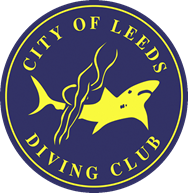 Club Name:     Club Name:     Club Name:     Club Name:     Club Name:     Club Name:     Club Name:     Club Code:                 (for Dive Recorder)Club Code:                 (for Dive Recorder)Club Code:                 (for Dive Recorder)Club Code:                 (for Dive Recorder)Club Code:                 (for Dive Recorder)Club Code:                 (for Dive Recorder)Club Code:                 (for Dive Recorder)DIVER NAME (in capitals)AGE GROUP  DOBM/FM/FSwim England Registration Coach